Inicio:Comenzaremos recordando lo que hemos aprendido en años anteriores. Particularmente recordemos los números racionales y sus operaciones ya que esto te servirá para caracterizarlos y diferenciarlos de los números irracionales.Desarrollo(Recuerda: Términos matemáticos relacionados con los racionales: numerador, denominador, parte entera, decimal, periodo, anteperiodo.)º Podemos expresar una fracción como numero decimal dividiendo su numerador por su denominador:1  1: 2  0,52- 28  28 : 5  - 5,65º Al realizar la división, podemos obtener un decimal finito o infinito. 23  -23:8  - 2,87581 1: 3  0,3333...3decimal finito decimal infinitoLos decimales infinitos obtenidos así pueden ser periódicos o semiperiódicos, dependiendo de si las cifras que se repiten comienzan a hacerlo inmediatamente después de la coma o no.2  0,6666....  0, 63decimal infinito periódico8  0,17777...  0,1745Podemos expresar los números decimales como fracción, considerando los siguientes casos:Decimal finito: el numerador corresponde al número escrito sin coma, y el denominador a la potencia de 10 que tiene tantos ceros como decimales tiene el número.4,27  427100Decimal infinito periódico: el numerador corresponde al número escrito sin coma menos la parte entera del número, y el denominador al número formado por tantos 9 como decimales ≠ tiene el periodo.4,272727...  4, 27 427 - 4  42399	99Decimal infinito semi periódicos: el numerador corresponde al número escrito sin coma menos el número formado por la parte entera del número y el ante periodo, y el denominador al número formado por tantos 9 como decimales tiene el periodo y tantos ceros como cifras tiene el ante periodo.5,4757575...  5,475Periodo: 75	2 nueves en el denominador Ante periodo: 4	1 cero en el denominador5475 - 54  5421990	990EJERCICIOS	Representa los siguientes números decimales como una fraccióna. 3,25c.	6,4			e.	62,443b. 8,333	d.9,9	         		f.	5,42422Representa cada número racional como decimal:a.	13	b.9921	c.636	d. 455	2Calcula el valor de cada expresión dejando anotado el desarrollo:a.	23 20 22b.  5 3 53Resuelve las siguientes operaciones con números racionales.		b. 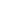 Determina si es Verdadero o Falso. 	Si la base de la potencia es negativa, el valor de la potencia siempre será negativo. 	Todas las fracciones pueden escribirse como un número decimal. 	 Todos los números decimales pueden escribirse como una fracción.- ¿Como encontraste la guia que te presentamos?- ¿Recordabas la materia?- ¿Recurriste a tu cuaderno, apuntes, google para recordar un poco mas?- ¿Tu apoderado han participado o sabe que estas realizando esta guia?.GUÍA DE APRENDIZAJE MATEMÁTICAS SEGUNDO MEDIOUNIDAD N° 1 NÚMEROSOBJETIVOS DE APRENDIZAJE:Reconocer números racionalesOperaciones con números racionales, potencias y sus propiedades.Recuerda enviar tus dudas y respuestas al correo  matematicaslistal@gmail.comMuchas gracias.